Задания для самостоятельной работы в C#по дисциплине «Основы алгоритмизации и программирования»Задание №1: Напишите программу и выполните её на ПК:1. Напишите программу для сложения всех чётных чисел в массиве2. Создать класс Human, который содержит: закрытые - имя, фамилию и дату рождения, публичные - методы ввода данных и отображения их на экран, в том числе возраста. Объявить два объекта класса, внести данные и показать их.3. Каков будет результат программы ниже? 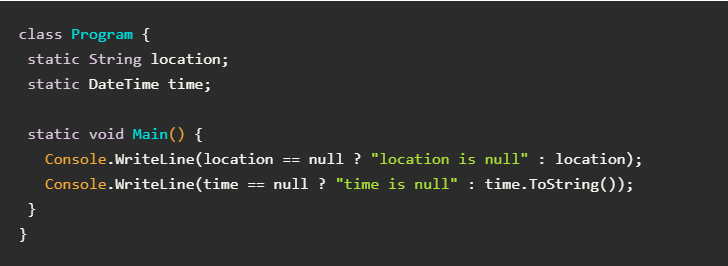 Задание №2: Напишите программу и выполните её на ПК:1. Создайте класс Student, описывающий студента. Поля класса – фамилия, имя и отчество студента, пол, дата рождения, группа. Методы – вывод данных на консоль, вычисление возраста (полных лет).2. Напишите программу на C# для вычисления длины окружности
Задание №3: Напишите программу и выполните её на ПК:1. Создать класс, реализующий следующие действия со строкой: Ввод строки целикомВвод строки по одному словуВывод строки целиком Вывод строки в столбец по одному слову3. Каков будет результат программы ниже?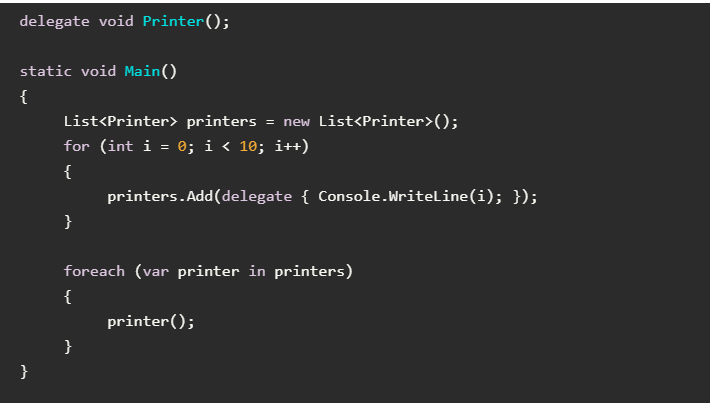 Задание №4: Напишите программу и выполните её на ПК:1. Напишите программу на C#, которая преобразует получаемые данные о расстоянии в километрах в метры и выводит результат.2. Составить программу вычисления суммы первых n чисел Фибоначчи   (числа Фибоначчи  1,1,2,3,5,8 и т.д., т.е. каждое последующее число равно сумме двух предыдущих).Задание №5: Напишите программу и выполните её на ПК:1. Составить программу определения, является ли число простым (число называется простым, если оно делится только на 1 и на само число).2. Составить программу определения, является ли заданное число N  совершенным. Число называется совершенным, если оно равно сумме своих делителей (6=1+2+3).Задание №6: Напишите программу и выполните её на ПК:1. Составить программу определения, является ли заданное число N автоморфным. Число называется автоморфным, если после возведения в квадрат оно совпадает с  младшими разрядами числа (52=25, 252=625).2. Составить программу подсчета количества отрицательных (положительных, нулевых, кратных k) элементов массиваЗадание №7:  Составить на языке C# программу простейшего калькулятора согласно рисунку 1. Прислать мне код выполненного задания и фото результата работы программы в Visual Studio.Теоретический материал:Как в c# вводить из консоли в переменную вещественные числа?double a, b, c, d;            Console.Write("A=");            a = Convert.ToDouble(Console.ReadLine());            Console.Write("B=");            b = Convert.ToDouble(Console.ReadLine());            c = a + b;            Console.Write("A+В="+c);            Console.Read();Так работает если указать double a, b, c, d, а если float, то нет. float a, b, c;            Console.Write("A = ");            //Convert.ToDouble() - конвертируем из string в double            //потом приводим к типу float -  a = (float) (значение типа double)            a = (float)Convert.ToDouble(Console.ReadLine());            Console.Write("B = ");            b = (float)Convert.ToDouble(Console.ReadLine());            c = a + b;            Console.WriteLine(a.ToString() + " + " + b.ToString() + " = " + c.ToString());            Console.ReadKey(); //Чтобы консоль не исчезала сразу после выведения результата  // Приведение типа double к типу int.i = 100.04i = (int) (x / y); // Дробная часть теряется.Console.WriteLine("Целочисленный результат деления х / у: " + i);Console.WriteLine();// Приведение типа int к типу byte без потери данных.i = 255;b = (byte) i;Console.WriteLine("b после присваивания 255: " + b +" -- без потери данных. ");